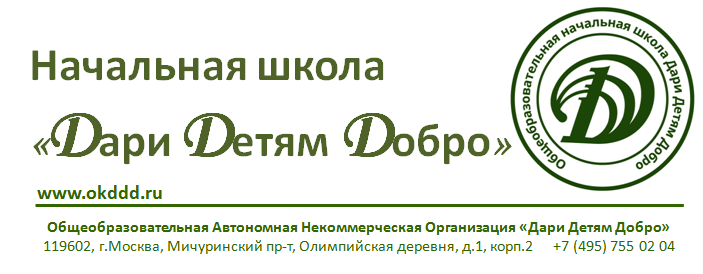 Библиотечный фонд учебной литературы для обучающихся осваивающих основную образовательную программу начального общего образования в ОАНО “Дари Детям Добро”N п/пКлассНаименование учебного предмета в соответствии с учебным планомАвтор, название, место издания, издательство, год издания учебной литературыКоличество экземпляровЧисленность обучающихся, одновременно изучающих учебный предметКоличество экземпляров учебной литературы на одного обучающегося12345671Русский языкКанакина В. П., Горецкий В. Г. Русский язык. 1 класс М.: Просвещение, 202016161Горецкий В. Г., Федосова Н. А. Прописи. 1 класс. В 4-х ч. Ч. 1 М.: Просвещение, 202016161Горецкий В. Г., Федосова Н. А. Прописи. 1 класс. В 4-х ч. Ч. 2 М.: Просвещение, 202016161Горецкий В. Г., Федосова Н. А. Прописи. 1 класс. В 4-х ч. Ч. 3 М.: Просвещение, 202016161Горецкий В. Г., Федосова Н. А. Прописи. 1 класс. В 4-х ч. Ч. 4 М.: Просвещение, 202016161Канакина В. П. Русский язык. Проверочные работы. 1 класс М.: Просвещение, 202016161Бондаренко А. А. Рабочий словарик. 1 класс М.: Просвещение, 202016161Жиренко О. Е., Лукина Т. М. Тренажёр по чистописанию. Добукварный и букварный периоды. 1 класс М.: ВАКО, 20201616122Русский языкКанакина В. П., Горецкий В. Г. Русский язык. 2 класс. В 2-х ч. Ч. 1 М.: Просвещение, 202012121Канакина В. П., Горецкий В. Г. Русский язык. 2 класс. В 2-х ч. Ч. 2 М.: Просвещение, 202012121Канакина В. П. Русский язык. Рабочая тетрадь. 2 класс. В 2-х ч. Ч. 1 М.: Просвещение, 202012121Канакина В. П. Русский язык. Рабочая тетрадь. 2 класс. В 2-х ч. Ч. 2 М.: Просвещение, 202012121Канакина В. П. Русский язык. Раздаточный материал. 2 класс М.: Просвещение, 202012121Канакина В. П. Русский язык. Тетрадь учебных достижений. 2 класс М.: Просвещение, 202012121Волкова Е. В. Птухина А. В. Русский язык. Всероссийская проверочная работа. 2 класс. Практикум по выполнению типовых заданий. М.: Издательство «Экзамен», 20181212133Русский языкКанакина В. П., Горецкий В. Г. Русский язык. 3 класс. В 2-х ч. Ч. 117171Канакина В. П., Горецкий В. Г. Русский язык. 3 класс. В 2-х ч. Ч. 217171Канакина В. П. Русский язык. Рабочая тетрадь. 3 класс. В 2-х ч. Ч. 117171Канакина В. П. Русский язык. Рабочая тетрадь. 3 класс. В 2-х ч. Ч. 217171Канакина В. П. Русский язык. Проверочные работы. 3 класс17171Канакина В. П. Русский язык. Тетрадь учебных достижений. 3 класс17171Канакина В. П., Щёголева Г. С. Русский язык. Проверочные работы. 3 класс17171Канакина В. П. Русский язык. Раздаточный материал. 3 класс 17171Бондаренко А. А. Рабочий словарик. 3 класс17171Крылова О. Н. Контрольные работы по русскому языку. К учебнику В. П. Канакиной, В. Г. Горецкого «Русский язык. 3 класс. В 2-х частях». Ч. 117171Крылова О. Н. Контрольные работы по русскому языку. К учебнику В. П. Канакиной, В. Г. Горецкого «Русский язык. 3 класс. В 2-х частях». Ч. 217171Волкова Е. В. Птухина А. В. Русский язык. Всероссийская проверочная работа. 3 класс. Практикум по выполнению типовых заданий17171Александрова О. М. и др. Русский родной язык. 3 класс. Учебное пособие для общеобразовательных организаций171714Русский языкКанакина В. П., Горецкий В. Г. Русский язык. 4 класс. В 2-х ч. Ч. 1 М.: Просвещение, 202012121Канакина В. П., Горецкий В. Г. Русский язык. 4 класс. В 2-х ч. Ч. 2 М.: Просвещение, 202012121Канакина В. П. Русский язык. Рабочая тетрадь. 4 класс. В 2-х ч. Ч. 1 М.: Просвещение, 202012121Канакина В. П. Русский язык. Рабочая тетрадь. 4 класс. В 2-х ч. Ч. 2 М.: Просвещение, 202012121Канакина В. П. Русский язык. Тетрадь учебных достижений. 4 класс М.: Просвещение, 202012121Александрова О. М. и др. Русский родной язык. 4 класс. Учебник для общеобразовательных организаций. М.: Просвещение, 2021.121211Литературное чтениеГорецкий В. Г., Кирюшкин В. А., Виноградская Л. А. и др. Азбука. 1 класс. В 2-х частях. Ч. 1 М.: Просвещение, 202016161Горецкий В. Г., Кирюшкин В. А., Виноградская Л. А. и др. Азбука. 1 класс. В 2-х частях. Ч. 2 М.: Просвещение, 202016161Климанова Л.Ф., Горецкий В. Г., Голованова М. В. Литературное чтение. 1 класс. В 2-х ч. Ч. 1 М.: Просвещение, 202016161Климанова Л.Ф., Горецкий В. Г., Голованова М. В. Литературное чтение. 1 класс. В 2-х ч. Ч. 2 М.: Просвещение, 202016161Бойкина М. В., Виноградская Л. А. Литературное чтение. Рабочая тетрадь. 1 класс М.: Просвещение, 202016161Панкова О. Б. Литературное чтение. Диагностика Читательской грамотности. Ко всем действующим учебникам. 1 класс М.: Издательство «Экзамен», 202016161Птухина А. В. Литературное чтение. Учимся писать сочинение. К учебнику Л. Ф. Климановой, В. Г. Горецкого и др. «Литературное чтение. 1 класс». 1 класс М.: Издательство «Экзамен», 2020161612Литературное чтениеКлиманова Л.Ф., Горецкий В. Г., Голованова М. В. и др. Литературное чтение. 2 класс. В 2-х ч. Ч. 1 М.: Просвещение, 202012121Климанова Л.Ф., Горецкий В. Г., Голованова М. В. и др. Литературное чтение. 2 класс. В 2-х ч. Ч. 2 М.: Просвещение, 202012121Бойкина М. В., Виноградская Л. А. Литературное чтение. Рабочая тетрадь. 2 класс М.: Просвещение, 202012121Панкова О. Б. Литературное чтение. Диагностика читательской грамотности. Ко всем действующим учебникам. 2 класс М.: Издательство «Экзамен», 202012121Гусева Е. В., Курникова Е. В., Останина Е. А. Зачётные работы по литературному чтению. К учебнику Л. Ф. Климановой, В. Г. Горецкого и др. «Литературное чтение. 2 класс. В 2-х частях». 2 класс. Ч. 1 М.: Издательство «Экзамен», 202012121Гусева Е. В., Курникова Е. В., Останина Е. А. Зачётные работы по литературному чтению. К учебнику Л. Ф. Климановой, В. Г. Горецкого и др. «Литературное чтение. 2 класс. В 2-х частях». 2 класс. Ч. 2 М.: Издательство «Экзамен», 2020121213Литературное чтениеКлиманова Л.Ф., Горецкий В. Г., Голованова М. В. и др. Литературное чтение. 3 класс. В 2-х ч. Ч. 1 М.: Просвещение, 202017171 Климанова Л.Ф., Горецкий В. Г., Голованова М. В. и др. Литературное чтение. 3 класс. В 2-х ч. Ч. 2 М.: Просвещение, 202017171Бойкина М. В., Виноградская Л. А. Литературное чтение. Рабочая тетрадь. 3 класс М.: Просвещение, 202017171О. Б. Панкова. Литературное чтение. Диагностика читательской грамотности. Ко всем действующим учебникам. 3 класс М.: Издательство «Экзамен», 202017171Гусева Е. В., Курникова Е. В., Останина Е. А. Зачётные работы по литературному чтению. К учебнику Л. Ф. Климановой, В. Г. Городецкого и др. «Литературное чтение. 3 класс. В 2-х частях.». 3 класс. Ч. 1 М.: Издательство «Экзамен», 202017171Гусева Е. В., Курникова Е. В., Останина Е. А. Зачётные работы по литературному чтению. К учебнику Л. Ф. Климановой, В. Г. Городецкого и др. «Литературное чтение. 3 класс. В 2-х частях.». 3 класс. Ч. 2 М.: Издательство «Экзамен», 202017171Волкова Е. В., Птухина А. В. Литературное чтение. Всероссийская проверочная работа. 3 класс. Практикум по выполнению типовых заданий. М.: Издательство «Экзамен», 2020171714Литературное чтение Климанова Л.Ф., Горецкий В. Г., Голованова М. В. и др. Литературное чтение. 4 класс. В 2-х ч. Ч. 1 М.: Просвещение, 202012121Климанова Л.Ф., Горецкий В. Г., Голованова М. В. и др. Литературное чтение. 4 класс. В 2-х ч. Ч. 2 М.: Просвещение, 202012121Бойкина М. В., Виноградская Л. А. Литературное чтение. Рабочая тетрадь. 4 класс М.: Просвещение, 202012121Гусева Е. В., Курникова Е. В., Останина Е. А. Зачетные работы по литературному чтению. К учебнику Л. Ф. Климановой, ВУ. Г. Горецкого и др. «Литературное чтение. 4 класс. В 2-х частях». 4 класс М.: Издательство «Экзамен», 202012121Кутявина С. В. Литературное чтение. Рабочая тетрадь. 4 класс. К учебнику «Литературное чтение» Л. Ф. Климановой и др. («Школа России») М.: ВАКО, 2017121211Родной языкАлександрова О.М., Вербицкая Л.А.,Богданов С.И., Казакова Е.И.,Кузнецова М.И., Петленко Л.В., Романова В.Ю. Родной язык: учебник. Издательство "Просвещение". 1 класс, 2020161612Александрова О.М., Вербицкая Л.А.,Богданов С.И., Казакова Е.И.,Кузнецова М.И., Петленко Л.В., Романова В.Ю. Родной язык: учебник. Издательство "Просвещение". 2 класс, 2020121213Александрова О.М., Вербицкая Л.А.,Богданов С.И., Казакова Е.И.,Кузнецова М.И., Петленко Л.В., Романова В.Ю. Родной язык: учебник. Издательство "Просвещение". 3 класс, 2020171714Александрова О.М., Вербицкая Л.А.,Богданов С.И., Казакова Е.И.,Кузнецова М.И., Петленко Л.В., Романова В.Ю. Родной язык: учебник. Издательство "Просвещение". 4 класс, 2020121211Литературное чтение на родном языкеКутейникова Н.Е., Синёва О.В.; под редакцией Богданова С.И. Литературное чтение на родном языке: учебник. Издательство "Русское слово - учебник", 1 класс, 2020161612Кутейникова Н.Е., Синёва О.В.; под редакцией Богданова С.И. Литературное чтение на родном языке: учебник. Издательство "Русское слово - учебник", 2 класс, 2020121213Кутейникова Н.Е., Синёва О.В.; под редакцией Богданова С.И. Литературное чтение на родном языке: учебник. Издательство "Русское слово - учебник", 3 класс, 2020171714Кутейникова Н.Е., Синёва О.В.; под редакцией Богданова С.И. Литературное чтение на родном языке: учебник. Издательство "Русское слово - учебник", 4 класс, 2020121211МатематикаМоро М. И., Волкова С. И., Степанова С. В. Математика. 1 класс. В 2-х ч. Ч. 1 М.: Просвещение, 202016161Моро М. И., Волкова С. И., Степанова С. В. Математика. 1 класс. В 2-х ч. Ч. 2 Просвещение, 202016161Моро М. И., Волкова С. И. Математика. Рабочая тетрадь. 1 класс. В 2-х ч. Ч. 1 Просвещение, 202016161Моро М. И., Волкова С. И. Математика. Рабочая тетрадь. 1 класс. В 2-х ч. Ч. 2 Просвещение, 202016161Волкова С. И. Математика. Проверочные работы. 1 класс Просвещение, 2020161612МатематикаМоро М. И., Бантова М. А., Бельтюкова Г. В. и др. Математика. 2 класс. В 2-х ч. Ч. 1М.: Просвещение, 202012121Моро М. И., Бантова М. А., Бельтюкова Г. В. и др. Математика. 2 класс. В 2-х ч. Ч 2 М.: Просвещение, 202012121Моро М. И., Волкова С. И. Математика. Рабочая тетрадь. 2 класс. В 2-х ч. Ч. 1 М.: Просвещение, 202012121Моро М. И., Волкова С. И. Математика. Рабочая тетрадь. 2 класс. В 2-х ч. Ч. 2 М.: Просвещение, 202012121Волкова С. И. Математика. Проверочные работы. 2 класс М.: Просвещение, 202012121Рудницкая В. Н. Контрольные работы по математике. К учебнику М. И. Моро и др. «Математика. 2 класс. В 2-х частях». 2 класс. Ч. 1 М.: Издательство «Экзамен», 202012121Рудницкая В. Н. Контрольные работы по математике. К учебнику М. И. Моро и др. «Математика. 2 класс. В 2-х частях». 2 класс. Ч. 2 М.: Издательство «Экзамен», 202012121Рудницкая В. Н. Тесты по математике. К учебнику М. И. Моро и др. «Математика. 2 класс. В 2-х частях». 2 класс. Ч. 1 М.: Издательство «Экзамен», 202012121Рудницкая В. Н. Тесты по математике. К учебнику М. И. Моро и др. «Математика. 2 класс. В 2-х частях». 2 класс. Ч. 2 М.: Издательство «Экзамен», 2020121213МатематикаМоро М. И., Бантова М. А., Бельтюкова Г. В. и др. Математика. 3 класс. В 2-х ч. Ч. 1 М.: Просвещение, 202017171Моро М. И., Бантова М. А., Бельтюкова Г. В. и др. Математика. 3 класс. В 2-х ч. Ч. 2 М.: Просвещение, 202017171Моро М. И., Волкова С. И. Математика. Рабочая тетрадь. 3 класс. В 2-х ч. Ч. 1 М.: Просвещение, 202017171Моро М. И., Волкова С. И. Математика. Рабочая тетрадь. 3 класс. В 2-х ч. Ч. 2 М.: Просвещение, 202017171Никифорова Г. В. Табличное умножение и деление. С ответами. 2-3 класс М.: Просвещение, 202017171Самсонова Л. Ю. Самостоятельные работы по математике. К учебнику М. И. Моро и др. «Математика. 3 класс. В 2-х частях.». 3 класс. Ч. 1 М.: Издательство «Экзамен», 202017171Самсонова Л. Ю. Самостоятельные работы по математике. К учебнику М. И. Моро и др. «Математика. 3 класс. В 2-х частях.». 3 класс. Ч. 2 М.: Издательство «Экзамен», 202017171Рудницкая В. Н. Тесты по математике. К учебнику М. И. Моро и др. «Математика. 3 класс. В 2-х частях». 3 класс. Ч. 1 М.: Издательство «Экзамен», 202017171Рудницкая В. Н. Тесты по математике. К учебнику М. И. Моро и др. «Математика. 3 класс. В 2-х частях». 3 класс. Ч. 2 М.: Издательство «Экзамен», 202017171Рудницкая В. Н. Контрольные работы по математике. К учебнику М. И. Моро и др. «Математика. 3 класс. В 2-х частях». Ч. 1 М.: Издательство «Экзамен», 202017171Рудницкая В. Н. Контрольные работы по математике. К учебнику М. И. Моро и др. «Математика. 3 класс. В 2-х частях». Ч. 2 М.: Издательство «Экзамен», 202017171Самсонова Л. Ю. Табличное умножение. Ко всем действующим учебникам. 2-3 классы М.: Издательство «Экзамен», 2020  17171Погорелова Н. Ю. Тренажёр по математике к учебнику М. И. Моро и др. 3 класс М.: Издательство «Экзамен», 202017171Волкова Е. В., Бахтина С. В. Математика. Всероссийская проверочная работа. 3 класс. Практикум по выполнению типовых заданий М.: Издательство «Экзамен», 2020171714МатематикаМоро М. И., Бантова М. А., Бельтюкова Г. В. и др. Математика. 4 класс. В 2-х ч. Ч. 1.М.: Просвещение, 202012121Моро М. И., Бантова М. А., Бельтюкова Г. В. и др. Математика. 4 класс. В 2-х ч. Ч. 2 М.: Просвещение, 202012121Волкова С. И. Математика. Рабочая тетрадь. 4 класс. В 2-х ч. Ч. 1 М.: Просвещение, 202012121Волкова С. И. Математика. Рабочая тетрадь. 4 класс. В 2-х ч. Ч. 2 М.: Просвещение, 202012121Волкова С. И. Математика. Проверочные работы. 4 класс М.: Просвещение, 202012121Под редакцией Ященко И. В., Вольфсон Г. И., Высоцкий И. Р. Математика. Всероссийская проверочная работа. 4 класс. Типовые задания М.: Издательство «Экзамен», 202012121Рудницкая В. Н. Тесты по математике. К учебнику М. И. Моро и др. «Математика. 4 класс. В 2-х частях». 4 класс. Ч. 1 М.: Издательство «Экзамен», 202012121Рудницкая В. Н. Тесты по математике. К учебнику М. И. Моро и др. «Математика. 4 класс. В 2-х частях». 4 класс. Ч. 2 М.: Издательство «Экзамен», 2020121211Окружающий мирПлешаков А. А. Окружающий мир. 1 класс. В 2-х ч. Ч. 1 М.: Просвещение, 202016161Плешаков А. А. Окружающий мир. 1 класс. В 2-х ч. Ч. 2 М.: Просвещение, 202016161Плешаков А. А. Окружающий мир. Рабочая тетрадь. 1 класс. В 2-х ч. Ч. 1 М.: Просвещение, 202016161Плешаков А. А. Окружающий мир. Рабочая тетрадь. 1 класс. В 2-х ч. Ч. 2 М.: Просвещение, 202016161Плешаков А. А., Плешаков С. А. Окружающий мир. Проверочные работы. 1 класс М.: Просвещение, 202016161Плешаков А. А., Гара Н. Н., Назарова З. Д. Окружающий мир. Тесты. 1 класс М.: Просвещение, 2020161612Окружающий мирПлешаков А. А. Окружающий мир. 2 класс. В 2-х ч. Ч. 1 М.: Просвещение, 202012121Плешаков А. А. Окружающий мир. 2 класс. В 2-х ч. Ч. 2 М.: Просвещение, 202012121Плешаков А. А. Окружающий мир. Рабочая тетрадь. 2 класс. В 2-х ч. Ч. 1 М.: Просвещение, 202012121Плешаков А. А. Окружающий мир. Рабочая тетрадь. 2 класс. В 2-х ч. Ч. 2 М.: Просвещение, 202012121Плешаков А. А. Окружающий мир. Тесты. 2 класс М.: Просвещение, 2020121213Окружающий мирПлешаков А. А. Окружающий мир. 3 класс. В 2-х ч. Ч. 1 Просвещение, 202017171Плешаков А. А. Окружающий мир. 3 класс. В 2-х ч. Ч. 2 Просвещение, 202017171Плешаков А. А. Окружающий мир. Рабочая тетрадь. 3 класс. В 2-х ч. Ч. 1 Просвещение, 202017171Плешаков А. А. Окружающий мир. Рабочая тетрадь. 3 класс. В 2-х ч. Ч. 2 Просвещение, 202017171Плешаков А.А., Плешаков С. А. Окружающий мир. Проверочные работы. 3 класс Просвещение, 202017171Плешаков А. А., Гара Н. Н. Назарова З. Д. Окружающий мир. Тесты. 3 класс  Просвещение, 202017171Волкова Е. В., Цитович Г. И. окружающий мир. Всероссийская проверочная работа. 3 класс. Практикум по выполнению типовых заданий Просвещение, 2020171714Окружающий мирПлешаков А. А., Крючкова Е. А. Окружающий мир. 4 класс. В 2-х ч. Ч. 112121Плешаков А. А., Крючкова Е. А. Окружающий мир. 4 класс. В 2-х ч. Ч. 212121Плешаков А. А., Крючкова Е. А. Окружающий мир. Рабочая тетрадь. 4 класс. В 2-х ч. Ч 112121Плешаков А. А., Крючкова Е. А. Окружающий мир. Рабочая тетрадь. 4 класс. В 2-х ч. Ч. 212121Плешаков А. А., Плешаков С. А. Окружающий мир. Проверочные работы. 4 класс12121Плешаков А. А., Гара Н. Н., Назарова З. Д. Окружающий мир. Тесты. 4 класс12121Волкова Е. В., Цитович Г. И. Окружающий мир. Всероссийская проверочная работа. 4 класс. Типовые задания121212Иностранный язык (Английский)Быкова Н. И., Дули Д., Поспелова М. Д. и др. Английский язык. 2 класс. В 2-х ч. Ч.1 М.: Просвещение, 202012121Быкова Н. И., Дули Д., Поспелова М. Д. и др. Английский язык. 2 класс. В 2-х ч. Ч.2 М.: Просвещение, 202012121Английский язык. Рабочая тетрадь. 2 классМ.: Просвещение, 2020121213Иностранный язык (Английский)Быкова Н. И., Дули Д., Поспелова М. Д. и др. Английский язык. 3 класс. В 2-х ч. Ч.1 М.: Просвещение, 202017171Быкова Н. И., Дули Д., Поспелова М. Д. и др. Английский язык. 3 класс. В 2-х ч. Ч.2М.: Просвещение, 202017171Английский язык. Рабочая тетрадь. 3 классМ.: Просвещение, 2020171714Иностранный язык (Английский)Быкова Н. И., Дули Д., Поспелова М. Д. и др. Английский язык. 4 класс. В 2-х ч. Ч.112121Быкова Н. И., Дули Д., Поспелова М. Д. и др. Английский язык. 4 класс. В 2-х ч. Ч.2М.: Просвещение, 202012121Быкова Н. И., Дули Д., Поспелова М. Д. Английский язык. Рабочая тетрадь. 4 класс М.: Просвещение, 2020121211Изобразительное искусствоНеменская Л.А.; под редакцией Неменского Б.М. Изобразительное искусство: учебник. 1 класс. Издательство "Просвещение" 2020161612Неменская Л.А.; под редакцией Неменского Б.М. Изобразительное искусство: учебник. 2 класс. Издательство "Просвещение" 2020121213Неменская Л.А.; под редакцией Неменского Б.М. Изобразительное искусство: учебник. 3 класс. Издательство "Просвещение" 2020171714Неменская Л.А.; под редакцией Неменского Б.М. Изобразительное искусство: учебник. 4 класс. Издательство "Просвещение" 2020121211МузыкаКрасильникова М.С.,Яшмолкина О.Н., Нехаева О.И. Музыка: учебник. 1 класс Издательство "Ассоциация 21 век"; Издательство «Просвещение»., 2020161612Красильникова М.С.,Яшмолкина О.Н., Нехаева О.И. Музыка: учебник. 2 класс Издательство "Ассоциация 21 век"; Издательство «Просвещение»., 2020121213Красильникова М.С.,Яшмолкина О.Н., Нехаева О.И. Музыка: учебник. 3 класс Издательство "Ассоциация 21 век"; Издательство «Просвещение»., 2020171714Красильникова М.С.,Яшмолкина О.Н., Нехаева О.И. Музыка: учебник. 4 класс Издательство "Ассоциация 21 век"; Издательство «Просвещение»., 2020121211ТехнологияГеронимус Т.М. Технология: учебник. "БИНОМ. Лаборатория знаний"; 1 класс, 2020161612Геронимус Т.М. Технология: учебник. "БИНОМ. Лаборатория знаний"; 2 класс, 2020121213Геронимус Т.М. Технология: учебник. "БИНОМ. Лаборатория знаний"; 3 класс, 2020171714Геронимус Т.М. Технология: учебник. "БИНОМ. Лаборатория знаний"; 4 класс, 2020121211-2Физическая культураБарышников В.Я., Белоусов А.И.; под редакцией Виленского М.Я. Физическая культура: учебник. Издательство «Русское слово – учебник». 1-2  класс, 2020161613-4Барышников В.Я., Белоусов А.И.; под редакцией Виленского М.Я. Физическая культура: учебник. Издательство «Русское слово – учебник». 3-4  класс, 2020171714Основы религиозной культуры и светской этикиАмиров Р.Б., Воскресенский О.В., Горбачева Т.М. и другие; под редакцией Шапошниковой Т.Д., ОРКСЭ; учебник Издательство «Просвещение», 4 класс, 2020161611-4Внеурочная деятельностьЕдиноборстваЛях В.И.Акционерное общество "Издательство "Просвещение", 2020 год, 1-4 класс252511-4Внеурочная деятельностьФутболПогадаев Г.И.; под редакцией Акинфеева И. Физическая культура. Футбол для всех,Акционерное общество "Издательство "Просвещение"До 30 мая 2025 года252513Внеурочная деятельностьШахматыПрудникова Е.А., Волкова Е.И. “Шахматы в школе” Акционерное общество "Издательство "Просвещение"3 класс, 2020г.171714Внеурочная деятельностьШахматыПрудникова Е.А., Волкова Е.И. “Шахматы в школе” Акционерное общество "Издательство "Просвещение"3 класс, 2020г.121214Внеурочная деятельностьКитайский языкМасловец О.А.,Малых О.А. Китайский язык (в 2 частях) Акционерное общество "Издательство "Просвещение", 4 класс, До 24 мая 2025 года121212Внеурочная деятельностьФинансовая грамотностьАвтор: Калашникова Наталья Григорьевна, Жаркова Елена Николаевна, Белорукова Елена МихайловнаСекреты финансовой грамоты. 2 класс, Просвещение, 2022 г.121214Внеурочная деятельностьФинансовая грамотностьКовалёва Г.С., Рутковская Е.Л., Половникова А.В. и др. Под редакцией Ковалёвой Г.С., Рутковской Е.Л.Финансовая грамотность. Сборник эталонных заданий. Выпуск 1, Просвещение, 2022 г. 4 класс121212-4Внеурочная деятельностьФинансовая грамотностьКорлюгова Юлия Никитична,Финансовая грамотность. 2-4 классы.Издательство: Вита-Пресс, 2019 г.151511-4Внеурочная деятельностьФинансовая грамотностьГридин Алексей Викторович, Обращайся с деньгами "по-взрослому".Феникс, 2020 г.151511Внеурочная деятельностьНаучная лабораторияРудченко Т.А., Семёнов А.Л. “Информатика”, Акционерное общество "Издательство "Просвещение", 1 класс, До 28 июня 2025 года161612Внеурочная деятельностьКомпьютерная грамотностьРудченко Т.А., Семёнов А.Л. “Информатика”, Акционерное общество "Издательство "Просвещение", 2 класс, До 28 июня 2025 года121213Внеурочная деятельностьКомпьютерная грамотностьРудченко Т.А., Семёнов А.Л. “Информатика”, Акционерное общество "Издательство "Просвещение", 3 класс, До 28 июня 2025 года171714Внеурочная деятельностьКомпьютерная грамотностьРудченко Т.А., Семёнов А.Л. “Информатика”, Акционерное общество "Издательство "Просвещение", 4 класс, До 28 июня 2025 года121211Внеурочная деятельностьМузыкальная школаКритская Е.Д., Сергеева Г.П., Шмагина Т.С.Акционерное общество "Издательство "Просвещение", 2020 г., 1 класс161612Внеурочная деятельностьМузыкальная школаКритская Е.Д., Сергеева Г.П., Шмагина Т.С.Акционерное общество "Издательство "Просвещение", 2020 г., 2 класс12121